 CSA Newsletter Week #8: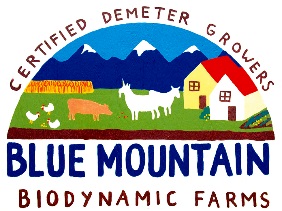 Meet Our Crew!We wanted to introduce you to our 2014 apprentices, the faces behind your weekly produce bins. Without them none of this would be possible and we wanted to show them off to you this week. We will feature them all individually in our coming newsletters to hear why they have chosen to work and learn with us this season. They have all put in so many hours to make this growing season possible and we are really grateful for all they have contributed.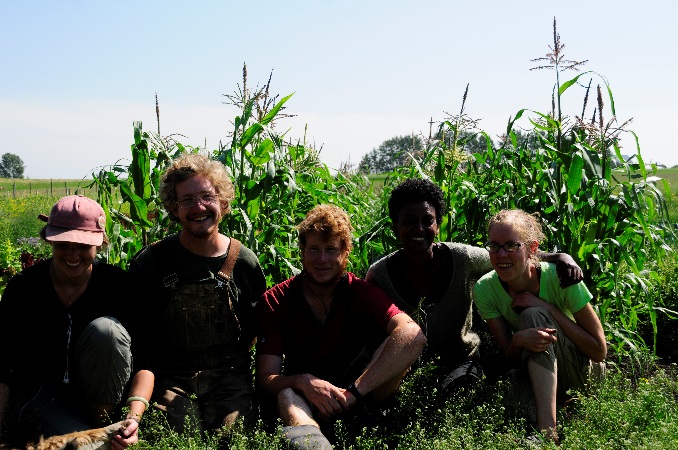 From left to right: Cate Campbel (part time apprectice), Peter Penkala (our crew leader), Tobias Hanbury-Webber (full time apprentice), Bethel Tesfay (full time apprentice), & Meghan Way (full time apprentice).This week’s bin features:Kale & CollardsRainbow ChardBaby Carrot BunchesBaby Beet BunchesBroccoliZucchiniPeasGreen CabbageLettuce head with edible flowers & basilFennelCurly or Italian ParsleySummer SavoryGreen OnionRaspberries!Add-on Shares:Italian Sausage & Breakfast PattiesRed Fife Wheat Flour Apricot Jam1 dozen farm fresh, free range eggsRecipe of the Week:Easy Coleslaw5 cups shredded cabbage2 large carrots, grated¾ cup mayonnaise1/3 cup apple cider vinegar2 tbsp. honey1 tsp. caraway seeds¾ tsp. salt or more to tasteToss the cabbage and carrots in a large bowlMix the mayonnaise, vinegar, honey & caraway seeds in a small bowl. Pour dressing over cabbage, toss to combine.